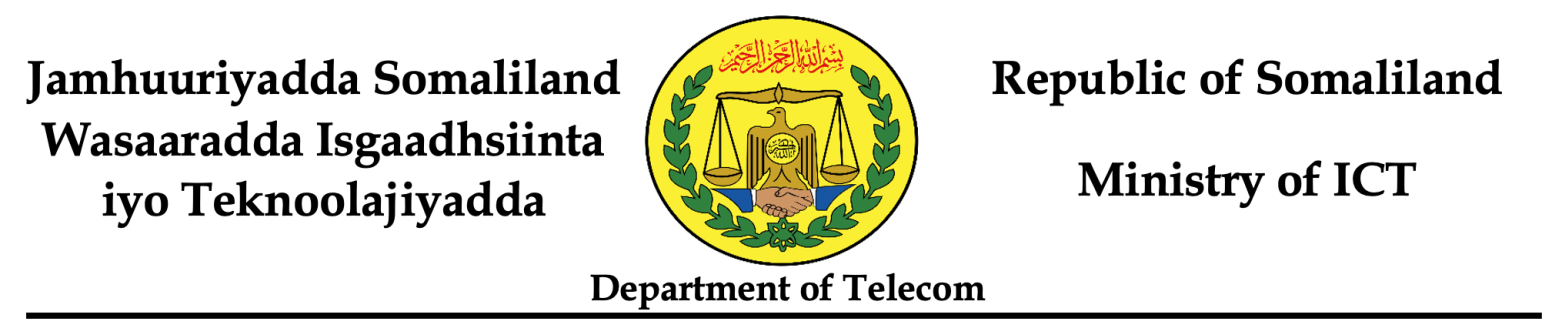 Application for Frequency Assignment in the Digital Terrestrial Television Broadcasting ServiceApplicant details: Transmit Site Details:   Transmitter Equipment Details:  Frequency Information: Applicants Declaration: I declare that the above information is true to the best of my knowledge Contact person…………….……………….. 		Designation:………..…….. Date ..................................					Signature:............................Official Stamp: ………………….Name of the Organization (Individual): Name of the Organization (Individual): Name of the Organization (Individual): Physical Address TelE-mail: Broadcast City: District: Region: Location:  Land Registration Number: Road: GPS CoordinatesCity: Region: Equipment and performance Details: Equipment and performance Details: Equipment and performance Details: Equipment and performance Details: Manufacturer  Manufacturer  Manufacturer  ModelCarrier Output Power (dBW)Effective Radiated Power (dBW)Effective Radiated Power (dBW)Television SystemModulation SchemeRF BandwidthRF BandwidthIF BandwidthTransmit Antenna DetailsTransmit Antenna DetailsTransmit Antenna DetailsTransmit Antenna DetailsType of transmit antenna Type of transmit antenna Type of transmit antenna Antenna height above ground levelPolarization Polarization Polarization Omnidirectional (Yes / No) Antenna Gain (dB)Antenna Gain (dB)Antenna Gain (dB)Antenna Gain (dB)Feeder: Feeder: Feeder: Feeder: Feeder Type Feeder Type Feeder lengthFeeder lengthAttenuation Per Meter Attenuation Per Meter Total feeder Loss Total feeder Loss Proposed date of commencement of service: Proposed date of commencement of service: Proposed date of commencement of service: Proposed date of commencement of service: Frequency Range: Number of Channels: Bandwidth: 